先知与多妻（1/2）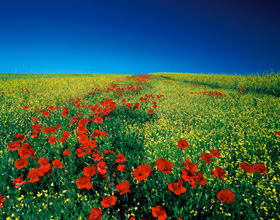 介绍大多数西方人认为多妻是邪恶的，实行多妻是不道德的。而与此同时，他们支持并宣扬每一个时代和社会都有自己的评判标准的观点，尽管这样，他们还是惯于用他们自己社会和时代的标准来评判其它社会的事务。就穆斯林而言，道德的标准是由神圣启示——《古兰经》和圣训设定的，而不容普遍流行的观点所左右。此外，毫无怀疑的是，被犹太教、基督教和伊斯兰教共同信仰并尊重的伟大的希伯来先知——亚布拉罕（易卜拉欣）、摩西（穆萨）、雅各布（叶尔孤白）、大卫（达乌德）和所罗门（苏莱曼）等不在少数的先知——都是多妻的。[1] 没有多妻的耶稣与此是无关系的，因为他在今世生活中就没有娶妻。不清楚的是，为什么希伯来先知们娶了那么多妻子，而他们的生平故事大都不为人所知。然而，仔细地研究先知穆罕默德的生平——详细无疑地被记录下来的生平——，我们就会得知他多妻的原因。一、完美的典范穆罕默德是封印的先知，是对全人类的恩典，是适合于所有时代的完美典范。他给予世界一个理想的榜样。他25岁之前过着纯洁的单身生活，之后与一位贵孀过着一夫一妻的生活，50岁之后过着多妻生活。他娶了年轻的和年老的，寡妇和离异者，讨人喜欢的和感情用事的，部落首领的女儿和被释放的奴隶。他在多样性的生活必须面对的事务方面他给我们提供了完美的榜样。二、宗教教育和保存先知的家庭生活方面的指导“信士之母”——给予先知的妻子们的尊称——是先知时代引导信士尤其是女信士的宗教学者和精神指导者。关于清洁、月经、洗浴、礼拜、封斋、朝觐、哺乳及作证等方面，伊斯兰对女性都有着独特的要求和指导。针对女性的法律必须要传达下去。很自然，女人们感觉与先知的妻子们谈论这些事情会更方便，更直接。此外，先知的家属教育女人们婚姻生活的礼仪、怎样照顾家人和女性的精神等问题。先知归主后，男女信士都求助先知的妻子们来了解先知的理想的家庭生活模式。通过与不同的部落联姻，先知为向他们传播伊斯兰知识打开了大门。圣妻们在她们的部落中传播了伊斯兰知识。比如，阿伊莎的知识被她的妹妹温姆·库勒苏姆和她的同乳兄弟奥夫·本·哈里斯以及她的侄子嘎西姆和阿卜杜拉，还有她的侄女哈弗赛和阿斯玛等人吸收。哈弗赛的知识通过她的兄弟阿卜杜拉·本·欧麦尔，她的儿子海姆载和她的儿媳妇萨菲叶传递下来。麦伊姆奈的学生包括她的侄子们，其中最著名的是经注权威阿卜杜拉·本·阿巴斯。温姆·哈比白把自己的知识教授给了她的兄弟穆阿维叶和乌特巴以及她的侄子和侄女们。由此我们看到，“信士之母”们成为了向她们的部落传达知识的主要渠道。脚注:[1] 根据圣经记载，亚布拉罕有三个妻子（《创世纪》，16：1；16：3；25：1）摩西有两个妻子（《出埃及记》，2：21；18：1—6；12：1）雅各布有四个妻子（《创世纪》，29：23；29：28；30：4；30：9）大卫最起码有18个妻子，（《撒母耳记1》18：27；25：39-44.《撒母耳记2》3：3；3：4—5；5：13；12：7—8；12：24；16：21——23）所罗门有700个妻子（《列王纪1》11：3）。（2/2）三、保存圣行信士之母们在传达圣行——《古兰经》之后伊斯兰法的第二源泉——方面扮演着重要的角色。她们最清楚先知的生活，尤其是家庭生活，她们获得准许传达她们所知道的关于先知的个人生活的一切。她们保存了3000多段圣训[1]。其中阿伊莎传述了2210段圣训，温姆·赛莱麦传述了380段圣训，温姆·哈比白和哈弗赛各传述了60段圣训，麦伊姆奈传述了46段圣训，载乃布传述了11段圣训，其他圣妻传述了50——60段圣训。[2]四、打破传统陋俗，实践伊斯兰教法先知的一个婚约是为了破除蒙昧时代以来阿拉伯人收养义子的习俗。当时阿拉伯人让养子随养父的家谱和名字，并让他们享有亲生儿子的权利。《古兰经》说：“没有把你们的义子当作你们的儿子。这是你们信口开河的话。真主是说明真理的，是指示正道的。”（《古兰经》33：4）这个习俗是如此的根深蒂固，以致于先知对迎娶他的养子宰德曾经的妻子犹豫不决，直至真主一再下降启示：“你把真主所欲昭示的，隐藏在你的心中，真主是更应当为你所畏惧的，你却畏惧众人。”（《古兰经》33：37）因此，真主让先知穆罕默德娶载乃布就是破除一件蒙昧的恶风陋俗——义子制。真主关于此事说道：“当宰德离绝她的时候，我以她为你的妻子，以免信士们为他们的义子所离绝的妻子而感觉烦难。真主的命令，是必须奉行的。”（《古兰经》33：37）五、通过联姻联合各部落，以避免部落冲突先知穆罕默德与朱维里耶和赛斐叶的结合则是为了联合敌对的部落，避免将来的暴力冲突和流血。阿拉伯半岛几十年来流血冲突不断，部落之间的斗争和复仇战争往往长达几十年，几乎很难让他们休战。由于伊斯兰的传播，和平来到了各个部落之间。但是许多人内心的恶感很难在短期消失，尤其是还未接受伊斯兰的那些人。通过联姻，部落间的关系进一步加强，双方尊重休战协议的可能性大大加强，有幸与先知联姻的部落因有一桩高贵的婚姻而骄傲，那种厌恶感顿时消减了许多。通过部落联姻和与被战败的敌人的联姻，先知为不同部落之间的相互合作打下了基础。六、保护寡妇和孤儿如前述，先知的大多数妻子都是寡妇，他在战争期间迎娶她们，首先是对她们的一种保护。先知的后期生活由连年的征战组成，为了新生的穆斯林民族，穆斯林不得不自卫来保护他们的生命和宗教。因此，数百圣门弟子战死沙场，留下来孤儿寡母无人照料。先知穆罕默德身先士卒迎娶寡妇以保护她们，所以他的大多数妻子都是寡妇。结语：道德和伦理规范不应该受到地方性社会规范的的限制和评判，它们应该根据清楚的无可置疑的先例性的标准来评定。纵观人类历史，多妻曾一直是人类社会较普遍的社会行为。甚至是今天，在伊斯兰之外的其他许多文化中，多妻还是被认可的。但是，即便一个人由于受到各种环境和文化的影响而不理解多妻的本然，他应该探求一个客观的观点。当任何一个人毫无偏见地详细研究先知的生平的时候，诚实的研究者将会毫不犹豫地下结论说，他的婚姻无疑是为了巩固穆斯林社会，无论是通过传播知识，还是照顾寡妇，或者与阿拉伯半岛的不同部落结盟。脚注:[1] 哈迪斯，即圣训，即先知的言行举止，默认或者对先知的仪表、品行等的描述。[2] 《伊本·萨拉哈绪论》，斌倜·沙提博士编。